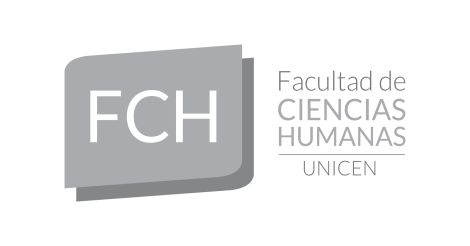 Tandil, 06 de junio de 2018RESOLUCION DE CONSEJO ACADEMICO Nro. 203/18VISTO:La nota presentada por la Sra. Decana de esta Facultad, Prof. ALICIA SPINELLO, yCONSIDERANDO:. Que por la misma eleva a los Miembros del Consejo Académico, el informe de la Declaración final de las Jornadas debate “Dinámicas y Perspectivas de la Educación Superior a Cien Años de la Reforma Universitaria: aportes para la CRES 2018”.. Que en la Declaración participaron autoridades, docentes universitarios, sindicatos y estudiantes, convocados por la Facultad de Ciencias Humanas y las redes: “Estudios sobre internacionalización de la educación superior en América Latina” (RIESAL) (NEIES) y “Dilemas de nuevas culturas de producción de conocimiento. Los postgrados en Argentina, Brasil y Paraguay en el contexto de la evaluación de la calidad de la Educación Superior” (NEIES) y se hace pública una posición en torno a la defensa y el trabajo sostenido por una Educación Superior como bien público y social, como derecho humano y universal y deber del Estado. .Que los miembros del Consejo Académico, a partir del informe presentado, elaboran un documento en el cual adhieren al mismo y realizan una toma de posición.Por ello, en uso de las atribuciones conferidas por el artículo 41º inc. f) del Estatuto de la Universidad, aprobado por Resolución Ministerial Nro. 2672/84 y modificado por la H. Asamblea Universitaria; EL CONSEJO ACADEMICO DE LA FACULTAD DE CIENCIAS HUMANAS DE LAUNIVERSIDAD NACIONAL DEL CENTRO DE LA PROVINCIA DE BUENOS AIRESRESUELVEArtículo 1º: Adherir al posicionamiento elaborado por el conjunto de Consejeros Académicos de la Facultad de Ciencias Humanas en relación a la Declaración final de las Jornadas debate “Dinámicas y Perspectivas de la Educación Superior a Cien Años de la Reforma Universitaria: aportes para la CRES 2018”. Artículo 2º: Comuníquese, notifíquese, dése al registro y archívese.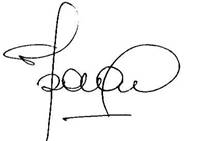                                                                                                                Prof. ALICIA SPINELLO                                                                                                                              DECANA                                                                                                         Facultad de Ciencias Humanas                                                                                                                           U.N.C.P.B.A